Об утверждении Положения об оплате труда главы сельского поселения,муниципальных служащих и работников, осуществляющих техническое обеспечение органов местного самоуправления сельского поселения  Зареченский  сельсовет муниципального района Кугарчинский район Республики Башкортостан      В соответствии со ст. 135 Трудового кодекса Российской Федерации,  ст. 22 Федерального закона от 02.03.2007 N 25-ФЗ (ред. от 27.10.2020                            "О муниципальной службе в Российской Федерации", Постановлением Правительства Республики Башкортостан от 24.12.2013 № 610 "Об утверждении  нормативов формирования расходов на оплату труда в органах местного самоуправления в Республике Башкортостан", постановлением правительства Республики Башкортостан от 19 октября 2018 года N 506 « Об оплате труда работников, занимающих должности и профессии, не отнесенные к должностям государственной гражданской службы Республики Башкортостан, и осуществляющих техническое обеспечение деятельности исполнительных органов государственной власти Республики Башкортостан»  Совет сельского поселения  Зареченский  сельсовет  муниципального района Кугарчинский район Республики Башкортостан              р е ш и л:            1. Признать утратившим силу решение Совета сельского поселения Зареченский сельский совет муниципального района  Кугарчинский район Республики Башкортостан от «04 »  апреля 2014 года № 71 «Об утверждении положения об оплате труда и материальном стимулировании муниципальных служащих Администрации сельского поселения  Зареченский  сельсовет муниципального района Кугарчинский район Республики Башкортостан ». 2. Утвердить прилагаемое Положение об оплате труда главы сельского поселения, муниципальных служащих и работников, осуществляющих техническое обеспечение органов местного самоуправления настоящим Решением, сельского поселения Зареченский сельсовет  муниципального района Кугарчинский район Республики Башкортостан.3. Контроль за исполнением настоящего решения возложить на постоянную Комиссию по бюджету, налогам, вопросам собственности, Совета сельского поселения  Зареченский  сельсовет муниципального района Кугарчинский район Республики Башкортостан.       Настоящее решение распространяется на правоотношения, возникшие с  27 сентября  2021 года.Глава сельского поселения:                                        И.З. Масягутов                                                  д. Воскресенское«27 »  сентября 2021 г.№51                                                                            «УТВЕРЖДЕНО»                                                      Приложение                                           к решению Совета  сельского поселения                                                     Зареченский   сельсовет                                                  муниципального района Кугарчинский район                                                     Республики Башкортостан                                        от « 27 » сентября  2021г. № 51Положения об оплате труда главы сельского поселения,муниципальных служащих и работников, осуществляющих техническое обеспечение органов местного самоуправления сельского поселения Зареченский  сельсовет муниципального района Кугарчинский район Республики Башкортостан Раздел 1ДЕНЕЖНОЕ СОДЕРЖАНИЕ ГЛАВЫ СЕЛЬСКОГО ПОСЕЛЕНИЯ И ЛИЦ, ЗАМЕЩАЮЩИХ МУНИЦИПАЛЬНЫЕ ДОЛЖНОСТИ МУНИЦИПАЛЬНОЙ СЛУЖБЫ В ОРГАНАХ МЕСТНОГО САМОУПРАВЛЕНИЯ СЕЛЬСКОГО ПОСЕЛЕНИЯ  ЗАРЕЧЕНСКИЙ  СЕЛЬСОВЕТ МУНИЦИПАЛЬНОГО РАЙОНА КУГАРЧИНСКИЙ РАЙОН  РЕСПУБЛИКИ БАШКОРТОСТАН		1. Настоящее Положение разработано в соответствии с Постановлением   Правительства  Республики Башкортостан от 24 декабря 2013 г. № 610 «Об утверждении нормативов формирования расходов на оплату труда в органах местного самоуправления в Республике Башкортостан» и устанавливает  предельные нормативы размера оплаты труда главы сельского поселения, возглавляющего местную администрацию и исполняющего полномочия председателя Совета сельского поселения, муниципальных служащих в Администрации сельского поселения Зареченский  сельсовет муниципального района Кугарчинский район Республики Башкортостан.  		2. Денежное содержание муниципального служащего состоит из месячного должностного оклада в соответствии с замещаемой им должностью муниципальной службы (далее – должностной оклад) и надбавки к должностному окладу за классный чин лицу, замещающему должность муниципальной службы, которые составляют  оклад месячного денежного содержания муниципального служащего (далее – оклад денежного содержания), а также из надбавки к должностному окладу за выслугу лет, надбавки к должностному окладу за особые условия службы, надбавки к должностному окладу лицам, допущенным к государственной тайне, денежного поощрения, премии по результатам работы, единовременной выплаты при предоставлении ежегодного оплачиваемого отпуска, материальной помощи.		 3. Денежное содержание главы сельского поселения, возглавляющего местную администрацию и исполняющего полномочия председателя Совета сельского поселения,  состоит из ежемесячного денежного вознаграждения, денежного поощрения, единовременной выплаты при предоставлении ежегодного оплачиваемого отпуска, материальной помощи.  		4. Денежное вознаграждение главы сельского поселения, возглавляющего местную администрацию и исполняющего полномочия председателя Совета сельского поселения, должностные оклады муниципальным служащим и ежемесячные денежные поощрения устанавливаются в пределах, определенных в приложении №1 настоящего Положения.                 Денежные вознаграждения и должностные оклады в дальнейшем могут индексироваться в сроки и в пределах повышения должностных окладов государственных гражданских служащих Республики Башкортостан.		5. Органам местного самоуправления сельского поселения Зареченский  сельсовет предоставляется право сохранять за лицами, замещавшими муниципальные должности, должности муниципальной службы, должностные оклады, установленные им до вступления в силу настоящего Положения, на время их работы в прежней должности в пределах установленного фонда оплаты труда муниципальных служащих соответствующих органов местного самоуправления сельского поселения Зареченский  сельсовет муниципального района Кугарчинский район Республики Башкортостан, а также выплачивать названным лицам сохраненные должностные оклады впредь до возникновения у них права на получение должностного оклада большего размера вследствие его увеличения (индексации) в установленном порядке, либо назначения их на должность муниципальной службы (муниципальную должность) с более высоким должностным окладом.          6. Главе сельского поселения, возглавляющего местную администрацию и исполняющего полномочия председателя Совета сельского поселения выплачивается ежемесячное денежное вознаграждение в размерах, определенных с учетом должностных окладов и надбавок.		В пределах фонда оплаты труда главе сельского поселения помимо ежемесячного денежного вознаграждения выплачиваются:		а) ежемесячное денежное поощрение в размере 2 ежемесячных денежных вознаграждений;		б) единовременная выплата к отпуску в размере 2 ежемесячных денежных вознаграждений при предоставлении ежегодного оплачиваемого отпуска;          в) материальная помощь в соответствии с положением, утвержденным Советом сельского поселения.7.  Муниципальным служащим могут выплачиваться: а) ежемесячная надбавка к должностному окладу за классный чин в размерах, установленных приложением №2 к настоящему Положению, которая в дальнейшем может индексироваться в сроки и пределах повышения размеров окладов за классный чин государственных гражданских служащих Республики Башкортостан;  		б) ежемесячная надбавка к должностному окладу за особые условия службы в следующих размерах:  		лицу, замещающему главную должность муниципальной службы,  - от 120 до 150 процентов должностного оклада;  		лицу, замещающему ведущую должность муниципальной службы,  - от 90 до 120 процентов должностного оклада;	   	лицу, замещающему младшую и старшую должности муниципальной службы,  - от 60 до 90 процентов должностного оклада;	 		в) ежемесячная надбавка к должностному окладу за выслугу лет в следующих размерах:   	при стаже муниципальной службы от 1 до 5 лет – 10 процентов должностного оклада;  		при стаже муниципальной службы от 5 до 10 лет – 15 процентов должностного оклада;  		при стаже муниципальной службы от 10 до 15 лет – 20 процентов должностного оклада;		при стаже муниципальной службы свыше 15 лет – 30 процентов должностного оклада.  		За муниципальными служащими после изменения условий денежного содержания, предусмотренных настоящим Положением, сохраняется размер ежемесячной надбавки к должностному окладу за выслугу лет муниципальной службы, установленный до вступления в силу настоящего Положения, если ее размер выше надбавки к должностному окладу за выслугу лет муниципальной службы, устанавливаемой в соответствии с настоящим Положением;		г) премии по результатам работы, размер которых определяется исходя из результатов деятельности лица, замещающего должность муниципальной службы;		д) ежемесячное денежное поощрение – в размере 2-ух должностного оклада;   		е) ежемесячная надбавка к должностному окладу лицам, допущенным к государственной тайне, -  в размере и порядке, которые установлены законодательством РФ.  		ж) в пределах фонда оплаты труда муниципальным служащим могут выплачиваться:		- при предоставлении ежегодного оплачиваемого отпуска – единовременная выплата к отпуску  в размере 2 окладов денежного содержания;		- материальная помощь в соответствии с положением, утвержденным руководителем органа местного самоуправления.8. При утверждении фондов оплаты труда лиц, замещающих муниципальные должности, и муниципальных служащих сверх суммы средств, направляемых для выплаты денежного вознаграждения главы сельского поселения, возглавляющего местную администрацию и исполняющего полномочия председателя Совета сельского поселения, и должностных окладов муниципальных служащих предусматриваются следующие размеры средств на выплату (в расчете на год):а)  ежемесячная надбавка за выслугу лет – в размере 3-х должностных окладов муниципальных служащих;б) ежемесячная надбавка за особые условия службы  - в размере 14 должностных окладов муниципальных служащих;в)   ежемесячная надбавка за классный чин – в размере 4-х должностных окладов муниципальных служащих;г) премия по результатам работы – в размере 2-х окладов денежного содержания муниципальных служащих;д) единовременная выплата  при предоставлении отпуска и материальной помощи – в размере 3-х окладов денежного содержания муниципальных служащих и 3 ежемесячных денежных вознаграждений глав сельских поселений;е) ежемесячная надбавка к должностному окладу за работу со сведениями, составляющими государственную тайну, - в размере 1,5 должностного оклада муниципального служащего;ж) денежное поощрение – в установленном для его выплаты размере;з) районный коэффициент в соответствии с законодательством.9) За совмещение должностей или исполнение обязанностей временно отсутствующего работника муниципальным служащим возложение обязанностей осуществляется с  письменного согласия работника и за доплату работодатель может поручить выполнение в течение рабочего дня (смены) дополнительной работы без освобождения от работы, определенной трудовым договором (ч. 1 ст. 60.2, ч. 1 ст. 151 ТК РФ).     Дополнительная работа может быть поручена в виде следующих вариантов согласно (ч. 2 ст. 60.2 ТК РФ):- совмещение профессий (должностей) (по другой вакантной должности (профессии));- расширение зон обслуживания, увеличение объема работы (по такой же профессии);- исполнение обязанностей временно отсутствующего работника (по другой или такой же профессии (должности)).     Срок, в течение которого должна выполняться дополнительная работа, ее содержание и объем устанавливаются работодателем с  письменного согласия. При этом работник вправе досрочно отказаться от ее выполнения, предупредив об этом работодателя в письменной форме не позднее чем за три рабочих дня (ч. 3, 4 ст. 60.2 ТК РФ).Размер доплаты определяется по соглашению с работодателем с учетом содержания и (или) объема дополнительной работы (ч. 2 ст. 151 ТК РФ). При этом доплата за совмещение должностей может быть установлена как в твердой денежной сумме, так и в процентах к тарифной ставке (окладу) или заработной плате работника (до 50 процентов должностного оклада муниципального служащего по основной работе или должностного оклада по замещаемой должности), по решению главы сельского поселения Зареченский  сельсовет муниципального района Кугарчинский район.Доплаты за совмещение должностей и (профессий) или выполнение обязанностей временно отсутствующего работника включаются в заработок, на который начисляется районный коэффициент, и учитываются при исчислении среднего заработка в порядке, установленном законодательством.	Совмещение должности муниципальной службы не разрешается заместителям главы Администрации сельского поселения.При увеличении (индексации) окладов месячного денежного содержания муниципальных служащих их размеры подлежат округлению до целого рубля в сторону увеличения.Раздел 2ОПЛАТА ТРУДА РАБОТНИКОВ, ЗАНИМАЮЩИХ ДОЛЖНОСТИ И ПРОФЕССИИ, НЕ  ОТНЕСЕННЫЕ К МУНИЦИПАЛЬНЫМ ДОЛЖНОСТЯМ, И ОСУЩЕСТВЛЯЮЩИХ ТЕХНИЧЕСКОЕ ОБЕСПЕЧЕНИЕ ДЕЯТЕЛЬНОСТИ ОРГАНОВ МЕСТНОГО САМОУПРАВЛЕНИЯ СЕЛЬСКОГО ПОСЕЛЕНИЯ  ЗАРЕЧЕНСКИЙ  СЕЛЬСОВЕТ МУНИЦИПАЛЬНОГО РАЙОНА КУГАРЧИНСКИЙ РАЙОН РЕСПУБЛИКИ БАШКОРТОСТАН1. Оплата труда работников, замещающих должности и профессии, не отнесенные к муниципальным должностям, и осуществляющих техническое обеспечение деятельности органов местного самоуправления, устанавливается в пределах размеров, установленных для оплаты труда работников, замещающих должности, не отнесенные к муниципальным должностям, и осуществляющих техническое обеспечение деятельности органов местного самоуправления сельского поселения Зареченский  сельсовет муниципального района Кугарчинский район Республики Башкортостан.2. Оплата труда работников, замещающих должности и профессии, не отнесенные к муниципальным должностям, и осуществляющих техническое обеспечение деятельности органов местного самоуправления, состоит из: должностного оклада, тарифной ставки; 2.1 Надбавок к должностному окладу (тарифной ставке):а) за выслугу лет руководителям, специалистам и служащим;б) за сложность, напряженность и высокие достижения в труде;в) за классность;г) районного коэффициента; д) премий по результатам работы; е) материальной помощи; г) доплат к должностному окладу, тарифной ставке.3. Размеры должностных окладов (тарифных ставок) работникам устанавливаются согласно приложению № 3.4. Работникам выплачиваются:- ежемесячная надбавка к должностному окладу за сложность, напряженность и высокие достижения в труде в размере от 70 до 100 процентов должностного оклада (тарифной ставки);- премии по результатам работы (размер премий определяется исходя из результатов деятельности работника и максимальными размерами не ограничивается).5. При утверждении фондов оплаты труда для органов в которых осуществляется муниципальная служба, сверх суммы средств, направляемых для выплаты должностных окладов, тарифных ставок работникам с учетом районного коэффициента, предусматриваются следующие средства на выплату (в расчете на год):- ежемесячной надбавки за сложность, напряженность и высокие достижения в труде – в размере 8,5-кратной суммы должностных окладов и тарифных ставок работников с учетом районного коэффициента;- премий по результатам работы:- рабочим и водителям – в размере  6-кратной суммы тарифных ставок  соответствующих работников с учетом установленных надбавок, доплат и районного коэффициента;   - материальной помощи -  в размере 2-кратной суммы должностных окладов и тарифных ставок работников;    - установленных настоящим Положением надбавок и доплат по другим основаниям.6. Премирование работников и оказание им материальной помощи осуществляется в соответствии с настоящим положением, утверждаемым руководителем органа местного самоуправления сельского поселения _______________ сельсовет муниципального района Кугарчинский район.7. При совмещении профессий (должностей), расширении зон обслуживания, увеличении объема работы или исполнении обязанностей временно отсутствующего работника (специалистов) без освобождения  от работы, определенной трудовым договором, работнику производится доплата.Размер доплаты устанавливается по соглашению сторон трудового договора с учетом содержания и (или) объема дополнительной работы.Выплаты указанных доплат осуществляются за счет экономии по фонду оплаты труда.        8. За совмещение должностей или исполнение обязанностей временно отсутствующего работника рабочим устанавливается доплата до 50 процентов должностного оклада работника по основной работе или должностного оклада по замещаемой должности в пределах фонда оплаты труда по решению главы сельского поселения  Зареченский  сельсовет муниципальный район Кугарчинский район.Доплаты за совмещение должностей и (профессий) или выполнение обязанностей временно отсутствующего работника включаются в заработок, на который начисляется районный коэффициент, и учитываются при исчислении среднего заработка в порядке, установленном законодательством.	При увеличении (индексации) окладов месячного денежного содержания муниципальных служащих их размеры подлежат округлению до целого рубля в сторону увеличения.                                                                              Раздел 3 ПОРЯДОК ВЫПЛАТЫ МАТЕРИАЛЬНОЙ ПОМОЩИ  И МЕР СОЦИАЛЬНОЙ ПОДДЕРЖКИ МУНИЦИПАЛЬНОЙ СЛУЖБЫ И РАБОТНИКОВ, ТЕХНИЧЕСКОГО ПЕРСОНАЛА, В ОРГАНАХ МЕСТНОГО САМОУПРАВЛЕНИЯ СЕЛЬСКОГО ПОСЕЛЕНИЯ  ЗАРЕЧЕНСКИЙ СЕЛЬСОВЕТ МУНИЦИПАЛЬНОГО РАЙОНА КУГАРЧИНСКИЙ РАЙОН РЕСПУБЛИКИ БАШКОРТОСТАН1. Материальная помощь выплачивается в пределах средств фонда оплаты труда в течение календарного года на основании заявления работника.2. Выплата материальной помощи осуществляется:- муниципальному служащему – в размере одного оклада месячного денежного содержания;-в случае смерти муниципального служащего материальная помощь, не полученная им в год смерти, выплачивается его наследникам первой очереди (дети, супруг и родители наследодателя) в установленном законодательством порядке.3. Материальная помощь работникам сельского поселения может быть произведена в случаях: - смерти близких родственников (родителей, детей, мужа) на основании заявления муниципального служащего (работника) с предоставлением заявления на имя главы сельского поселения с приложением копии свидетельства о смерти и документов подтверждающих родство с умершим, в размере до 5000 (пять тысяч) рублей; - при рождении ребенка при предоставлении копии свидетельства о рождении в размере до 5000 (пяти тысяч) рублей; - в связи с регистрацией брака сотрудника сельского поселения  Зареченский сельский совет муниципального района Кугарчинский район Республики Башкортостан, на основании копии свидетельство о регистрации брака в размере до 5000 (пяти тысяч) рублей;- в случае неотложной жизненной необходимости (острого заболевания, онкологии, оперативного вмешательства и т.д.) при предоставлении медицинской документации в размере от двух окладов денежного содержания до одного фонда оплаты труда;-в случае гибели (смерти) сотрудника сельского поселения члену его семьи или его родителям, а при их отсутствии – другим родственникам, оплачивающих ритуальные мероприятия (погребение), производится выплата материальной помощи в размере 5000 рублей, при предоставлении копии свидетельства о смерти;- в пределах фонда оплаты труда выплачиваются материальная помощь к юбилейными датами (50, 55 лет), в размере 50 % должностного оклада специалиста,  (достижение пенсионного возраста для женщин (60 лет), мужчин (65 лет) - в размере 5000 рублей;- в пределах фонда оплаты труда, по итогам года выплачивается премия по распоряжению главы сельского поселения в размере 1 (одного) оклада;- в других случаях по распоряжению главы сельского поселения в каждом случае отдельно.Распоряжение о выплате материальной помощи в указанных случаях принимается главой сельского поселения на основании мотивированного заявления работника.Глава сельского поселения вправе принимать решение о выплате указанной в пункте 3 раздела 3 настоящего положения материальной помощи в других размерах: при наличии экономии по фонду оплаты труда.    Раздел 4ОСУЩЕСТВЛЕНИЕ ЕДИНОВРЕМЕННОГО ПООЩРЕНИЯ МУНИЦИПАЛЬНЫХ СЛУЖАЩИХ, АДМИНИСТРАЦИИ СЕЛЬСКОГО ПОСЕЛЕНИЯ  ЗАРЕЧЕНСКИЙ  СЕЛЬСОВЕТ МУНИЦИПАЛЬНОГО РАЙОНА КУГАРЧИНСКИЙ РАЙОН РЕСПУБЛИКИ БАШКОРТОСТАН1.При наличии экономии средств по фонду оплаты труда, в размер 5000 рублей муниципальным служащим сельского поселения может производиться, единовременное  поощрение: - при награждении Почётной грамотой Правительства Республики Башкортостан;- при награждении Почётной грамотой Администрации муниципального района Кугарчинский район Республики Башкортостан, Совета  муниципального района Кугарчинский район Республики Башкортостан. 2. В пределах экономии фонда оплаты труда, могут производится единовременные выплаты: к праздничными датами: а)  1 мая - Праздник Весны и Труда;      9 мая - День Победы;      12 июня - День России;      4 ноября - День народного единства.б) выплаты, ко дню Конституции Российской Федерации, дню Конституции Республики Башкортостан, дню местного самоуправления - 21 апреля, по итогам года работы  и  руководствуясь иными распоряжениями правительства Республики Башкортостан о памятных и знаменательных датах. 3. Порядок выплаты единовременных денежных поощрений и единовременных выплат муниципальному служащему устанавливается распоряжением Главы администрации муниципального района Кугарчинский район, главы сельское поселение Зареченский  сельсовет муниципального района Кугарчинского района Республики Башкортостан. 6. Заключительные положения.6.1. Денежное содержание главы сельского поселения, муниципальных служащих, технического персонала в дальнейшем могут индексироваться в сроки и пределах повышения должностных окладов государственных гражданских служащих Республики Башкортостан.6.2. Финансирование расходов на выплату денежного содержания муниципальным служащим и главе  сельского поселения осуществляется за счет средств бюджета сельского поселения.6.3. Денежное содержание выплачивается в соответствии со статьей 136 Трудового кодекса Российской Федерации не реже чем каждые полмесяца. Аванс за первую половину месяца выплачивается за фактически отработанное время в срок до 20 числа включительно.6.4. Выплата окончательного расчета осуществляется 5 числа каждого месяца, следующего за расчетным.БАШ6ОРТОСТАН  РЕСПУБЛИКА№ЫК9г1рсен районы муниципаль районыны5 Заречье ауыл Советы ауыл бил1м13е Советы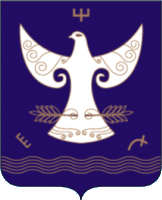 РЕСПУБЛИКА  БАШКОРТОСТАНСовет сельского поселения    Зареченский сельсовет муниципального района Кугарчинский район РЕСПУБЛИКА  БАШКОРТОСТАНСовет сельского поселения    Зареченский сельсовет муниципального района Кугарчинский район 453332, Воскресенк ауылы,Октябр8ы5 70 йыллы7ы исеменд1ге урамы, 34,  тел. 8 (34789) 2-33-41453332, д.Воскресенское,ул. 70-лет Октября, 34,                                                тел. 8 (34789) 2-33-41453332, д.Воскресенское,ул. 70-лет Октября, 34,                                                тел. 8 (34789) 2-33-41                 :АРАР       «27» сентябрь   2021 й           № 51                            :АРАР       «27» сентябрь   2021 й           № 51                                 РЕШЕНИЕ«27» сентября   2021 г.                      РЕШЕНИЕ«27» сентября   2021 г.